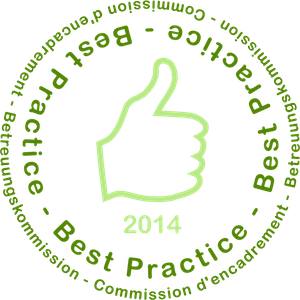 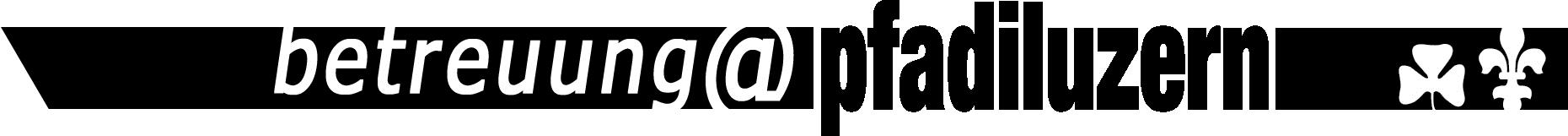 Idées de discussion sur l’encadrement des groupespour les coachsLa base pour une encadrement réussit des groupes passe par un lien de confiance entre le coach et la maîtrise de groupe. En tant que coach, tu peux créer cette confiance grâce à la communication.Le document se présente comme une liste d’exemples de thèmes à discuter avec la maîtrise de groupe. La liste n’est pas exhaustive et peut continuellement être complétée.Nous conseillons d’utiliser ce document comme base pour commencer la discussion. C’est avant tout les nouveaux coachs qui devraient apprendre à mieux connaître leur groupe grâce à ce document.En plus de faire connaissance, le but de la discussion est de définir avec le RG les buts et les points forts de l’année à venir – en lien avec le thème:> encadrer veut dire fixer des buts communs <Organisation du groupeComment le groupe est-il organisé ? Où en est le groupe dans la mise en pratique du modèle des branches ? Est-ce que le groupe possède des statuts ? Quelles sont les sources de revenus du groupe ? Le groupe se trouve-t-il dans une situation financière stable ? Le groupe possède-t-il une association des anciens (AdA)? Le groupe possède-t-il un comité des parents ? Le groupe possède-t-il un aumônier ? Le groupe possède-t-il un home scout ? Comment est-il géré ?....Directives de camp du MSdS et de J+SLe déroulement administratif des annonces est-il connu des responsables ? Le RG connaît-il les directives pour la réalisation des camps ? Les dispositions de sécurité sont prises en considération ?Y a-t-il suffisamment de responsables avec les formations appropriées en fonction du nombre de camps prévus ?Combien de camps sont-ils prévus ?...Activités du groupe et des branchesY a-t-il un programme annuel pour le groupe et les différentes branches ?Les informations sur les événements de toute l’année en court (de l’année suivante) sont-elles déjà connues ?Les branches font-elles des programmes trimestriels ? Quelles informations la maîtrise de groupe reçoit-elle concernant les activités que les branches vont réaliser ?Comment l’encadrement du RG est-il organisé ?Quelles sont les activités en lien avec les traditions ? (camp de Pentecôte, séance de Noël)?...Qualité des activités du groupe et des branchesY a-t-il des nouveautés dans les activités du groupe ou des branches ou est-ce que ce sont (plus ou moins) les mêmes activités qui sont réalisés toutes les années ?Quelles sont les traditions qui perdurent ?Y a-t-il une évaluation des activités du groupe et des branches ? Est-ce que cela amène quelque chose ?Quels instruments sont utilisés pour soutenir la « progression personnelle » ?Comment fonctionne la mise en pratique de « la loi et la promesse » ?Y a-t-il un contrôle afin de savoir si les activités des branches correspondent aux fondements du MSdS ? (avant ?, après?)
Quelle est l’importance de la participation et de l’engagement des enfants et des adolescents lors des activités du groupe et des branches ?Les activités internationales (Jamboree, Moot, Explorer Belt,...) sont-elles connues des responsables ?Y a-t-il un engagement des branches pour la communauté, des projets d’intérêt commun et un engagement par rapport à des problèmes que rencontre la société ? Ou alors les activités se déroulent-elles plutôt « entre nous » ?Y a-t-il des bilans de camps ?Y a-t-il une évaluation annuelle ?...Gestion à long terme de la maîtriseY a-t-il une planification future en ce qui concerne les responsables pour l’année qui suit ? Et pour l’année suivante ? Et ensuite ? Si oui, sous quelle forme ?Y a-t-il une planification de suivi des cours pour les responsables ? Y a-t-il des discussions avec les participants potentiels ?Est-ce que toutes les branches ont au moins un responsables avec une formation de base et de responsables d’unité ?Le RG a-t-il suivi le cours Pano ? Le cours de RG ?Les préparations au cours de base sont-elles suivies ?Quelle est l’ambiance dans la maîtrise du groupe ?Quelle est l’importance des formations des scouts lucernois pour le groupe ?Les responsables suivent-ils les cours de branche dans lesquelles ils sont actifs ?Le groupe possède-t-il une branche Picos ? Les participants au cours de base sont-ils préparés au test d’entrée ?Après les cours, y a-t-il une discussion d’évaluation entre le RG et les participants ?Les responsables suivent-ils des cours complémentaires comme le cours de premier secours, le SSS, les modules de sécurité, les modules complémentaires, MPs? ...Communication du groupeComment fonctionne la communication interne dans le groupe ? Réunions etc.Comment les informations des envois au RG par les scouts lucernois et le MSdS arrivent-elles aux responsables des différentes branches ? Comment le groupe communique-t-il vers l’extérieur ? (prospectus, journaux, vitrine)La Newsletter des scouts lucernois assure-t-elle son rôle d’organe informatif des scouts de Lucerne ?Des lettres aux parents de la part du groupe et des branches sont-elles envoyées ?Comment le contact avec les parents est-il assuré ?De quelle manière gère-on les problèmes ? p.ex. des réclamations des parents face à un manque d’informations ? Comment le groupe fait-il de la publicité ? Comment fonctionne la communication entre les responsables, les enfants et les adolescents (circulaires, chaînes téléphoniques, internet, etc.)? Comment fonctionne le contact avec le coach ? Y a-t-il un journal de groupe ? ...Relations avec les autorités, les organisations partenaires et tiercesComment le groupe soigne-t-il les relations avec les autorités de la commune ? Le groupe a-t-il des devoirs envers la commune ? Comment le groupe soigne-t-il les relations avec la paroisse ? Le groupe a-t-il des devoirs envers la paroisse ? Comment le groupe soigne-t-il les relations avec les associations du village ? Comment le groupe soigne-t-il ses relations avec les organisations tierces ? Comment le groupe soigne-t-il ses relations avec les scouts lucernois ?...